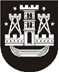 KLAIPĖDOS MIESTO SAVIVALDYBĖS TARYBASPRENDIMASDĖL PRITARIMO SUTARTIES DĖL DIDŽIŲJŲ BURLAIVIŲ REGATOS „THE TALL SHIP RACES“ ORGANIZAVIMO KLAIPĖDOJE PROJEKTUI2021 m. liepos 22 d. Nr. T2-183KlaipėdaVadovaudamasi Lietuvos Respublikos vietos savivaldos įstatymo 6 straipsnio 13 punktu, 20 straipsnio 2 dalies 12 punktu, Klaipėdos miesto savivaldybės vardu sudaromų sutarčių pasirašymo tvarkos aprašo, patvirtinto Klaipėdos miesto savivaldybės tarybos 2014 m. gegužės 29 d. sprendimu Nr. T2-115 „Dėl Klaipėdos miesto savivaldybės vardu sudaromų sutarčių pasirašymo tvarkos aprašo patvirtinimo“, 2.3 papunkčiu ir 4 punktu ir atsižvelgdama į Tarptautinės buriavimo mokymo organizacijos 2021 m. birželio 30 d. raštą, Klaipėdos miesto savivaldybės taryba nusprendžia:1. Pritarti Sutarties dėl didžiųjų burlaivių regatos „The Tall Ship Races“ organizavimo Klaipėdoje 2024 m. projektui (pridedama).2. Pavesti Klaipėdos miesto savivaldybės merui: 2.1. pasirašyti sutartį dėl didžiųjų burlaivių regatos „The Tall Ship Races“ organizavimo Klaipėdoje 2024 m.;2.2. sudaryti didžiųjų burlaivių regatos „The Tall Ship Races“ įgyvendinimo Klaipėdoje 2024 m. priežiūros grupę. 3. Įpareigoti Klaipėdos miesto savivaldybės administraciją:3.1. organizuoti didžiųjų burlaivių regatos „The Tall Ship Races“ programos parengimą ir įgyvendinimą; 3.2. suplanuoti didžiųjų burlaivių regatos „The Tall Ship Races“ įgyvendinimui Klaipėdoje 2024 m. būtinas lėšas 2022–2024 metų savivaldybės biudžetuose.Savivaldybės merasVytautas Grubliauskas